Литературное чтение.Краткосрочный план урока № 75.Предмет: Литературное чтениеУрок: 75Предмет: Литературное чтениеУрок: 75Школа: Школа: Школа: Школа: Школа: Дата: Дата: ФИО учителя: ФИО учителя: ФИО учителя: ФИО учителя: ФИО учителя: Класс: Класс: Количество присутствующих: Количество присутствующих: Количество присутствующих:  Количество    отсутствующих:              Количество    отсутствующих:             Раздел (сквозная тема):Раздел (сквозная тема):В контексте сквозной темы «Выдающиеся личности».В контексте сквозной темы «Выдающиеся личности».В контексте сквозной темы «Выдающиеся личности».В контексте сквозной темы «Выдающиеся личности».В контексте сквозной темы «Выдающиеся личности».Тема урока:Тема урока:В.Воскобойников «Когда Эдинсон был маленьким»Великий изобретательВ.Воскобойников «Когда Эдинсон был маленьким»Великий изобретательВ.Воскобойников «Когда Эдинсон был маленьким»Великий изобретательВ.Воскобойников «Когда Эдинсон был маленьким»Великий изобретательВ.Воскобойников «Когда Эдинсон был маленьким»Великий изобретательЦели обучения, которым посвящен урок:Цели обучения, которым посвящен урок:3.1.1.1 - отвечать на открытые вопросы по содержанию для определения ключевых моментов3.2.5.1 - определять приемы создания образа автором произведения (портрет, характер героя, выраженные через поступки и речь; мимика, жесты), оценивать его поступки, доказывая свое мнение словами и выражениями из текста3.3.2.1 - писать творческие работы разных жанров: письмо герою/сказки/ рассказы3.1.1.1 - отвечать на открытые вопросы по содержанию для определения ключевых моментов3.2.5.1 - определять приемы создания образа автором произведения (портрет, характер героя, выраженные через поступки и речь; мимика, жесты), оценивать его поступки, доказывая свое мнение словами и выражениями из текста3.3.2.1 - писать творческие работы разных жанров: письмо герою/сказки/ рассказы3.1.1.1 - отвечать на открытые вопросы по содержанию для определения ключевых моментов3.2.5.1 - определять приемы создания образа автором произведения (портрет, характер героя, выраженные через поступки и речь; мимика, жесты), оценивать его поступки, доказывая свое мнение словами и выражениями из текста3.3.2.1 - писать творческие работы разных жанров: письмо герою/сказки/ рассказы3.1.1.1 - отвечать на открытые вопросы по содержанию для определения ключевых моментов3.2.5.1 - определять приемы создания образа автором произведения (портрет, характер героя, выраженные через поступки и речь; мимика, жесты), оценивать его поступки, доказывая свое мнение словами и выражениями из текста3.3.2.1 - писать творческие работы разных жанров: письмо герою/сказки/ рассказы3.1.1.1 - отвечать на открытые вопросы по содержанию для определения ключевых моментов3.2.5.1 - определять приемы создания образа автором произведения (портрет, характер героя, выраженные через поступки и речь; мимика, жесты), оценивать его поступки, доказывая свое мнение словами и выражениями из текста3.3.2.1 - писать творческие работы разных жанров: письмо герою/сказки/ рассказыРазвитие навыков:Развитие навыков:1.1 Понимание содержания аудио/видео информации2.5 Оценивание поступков героев литературного произведения3.2 Создание творческих работ разных жанров1.1 Понимание содержания аудио/видео информации2.5 Оценивание поступков героев литературного произведения3.2 Создание творческих работ разных жанров1.1 Понимание содержания аудио/видео информации2.5 Оценивание поступков героев литературного произведения3.2 Создание творческих работ разных жанров1.1 Понимание содержания аудио/видео информации2.5 Оценивание поступков героев литературного произведения3.2 Создание творческих работ разных жанров1.1 Понимание содержания аудио/видео информации2.5 Оценивание поступков героев литературного произведения3.2 Создание творческих работ разных жанровПредполагаемый результат:Предполагаемый результат:Все учащиеся смогут:- ответить на открытые вопросы по содержанию; -  определять  приемы  создания  образа  автором  произведения  (портрет, характер героя);- написать творческую работу в форме рассказа с помощью учителя.Большинство учащихся смогут:- составить и ответить на открытые вопросы по содержанию;-  определять  приемы  создания  образа  автором  произведения  (портрет, характер героя, выраженные через поступки и речь; мимика, жесты);- составить и написать творческую работу в форме рассказа самостоятельно.Некоторые учащиеся смогут:- составить и ответить на открытые вопросы по содержанию для определения ключевых моментов; -  определять  приемы  создания  образа  автором  произведения  (портрет, характер  героя,  выраженные  через  поступки  и  речь;  мимика,  жесты), оценивать его поступки, доказывая свое мнение словами и выражениями из текста;Все учащиеся смогут:- ответить на открытые вопросы по содержанию; -  определять  приемы  создания  образа  автором  произведения  (портрет, характер героя);- написать творческую работу в форме рассказа с помощью учителя.Большинство учащихся смогут:- составить и ответить на открытые вопросы по содержанию;-  определять  приемы  создания  образа  автором  произведения  (портрет, характер героя, выраженные через поступки и речь; мимика, жесты);- составить и написать творческую работу в форме рассказа самостоятельно.Некоторые учащиеся смогут:- составить и ответить на открытые вопросы по содержанию для определения ключевых моментов; -  определять  приемы  создания  образа  автором  произведения  (портрет, характер  героя,  выраженные  через  поступки  и  речь;  мимика,  жесты), оценивать его поступки, доказывая свое мнение словами и выражениями из текста;Все учащиеся смогут:- ответить на открытые вопросы по содержанию; -  определять  приемы  создания  образа  автором  произведения  (портрет, характер героя);- написать творческую работу в форме рассказа с помощью учителя.Большинство учащихся смогут:- составить и ответить на открытые вопросы по содержанию;-  определять  приемы  создания  образа  автором  произведения  (портрет, характер героя, выраженные через поступки и речь; мимика, жесты);- составить и написать творческую работу в форме рассказа самостоятельно.Некоторые учащиеся смогут:- составить и ответить на открытые вопросы по содержанию для определения ключевых моментов; -  определять  приемы  создания  образа  автором  произведения  (портрет, характер  героя,  выраженные  через  поступки  и  речь;  мимика,  жесты), оценивать его поступки, доказывая свое мнение словами и выражениями из текста;Все учащиеся смогут:- ответить на открытые вопросы по содержанию; -  определять  приемы  создания  образа  автором  произведения  (портрет, характер героя);- написать творческую работу в форме рассказа с помощью учителя.Большинство учащихся смогут:- составить и ответить на открытые вопросы по содержанию;-  определять  приемы  создания  образа  автором  произведения  (портрет, характер героя, выраженные через поступки и речь; мимика, жесты);- составить и написать творческую работу в форме рассказа самостоятельно.Некоторые учащиеся смогут:- составить и ответить на открытые вопросы по содержанию для определения ключевых моментов; -  определять  приемы  создания  образа  автором  произведения  (портрет, характер  героя,  выраженные  через  поступки  и  речь;  мимика,  жесты), оценивать его поступки, доказывая свое мнение словами и выражениями из текста;Все учащиеся смогут:- ответить на открытые вопросы по содержанию; -  определять  приемы  создания  образа  автором  произведения  (портрет, характер героя);- написать творческую работу в форме рассказа с помощью учителя.Большинство учащихся смогут:- составить и ответить на открытые вопросы по содержанию;-  определять  приемы  создания  образа  автором  произведения  (портрет, характер героя, выраженные через поступки и речь; мимика, жесты);- составить и написать творческую работу в форме рассказа самостоятельно.Некоторые учащиеся смогут:- составить и ответить на открытые вопросы по содержанию для определения ключевых моментов; -  определять  приемы  создания  образа  автором  произведения  (портрет, характер  героя,  выраженные  через  поступки  и  речь;  мимика,  жесты), оценивать его поступки, доказывая свое мнение словами и выражениями из текста;Языковая цельЯзыковая цельОсновные термины и словосочетания: Основная мысль, прогнозирование, причина следствие, характеристика героевИспользуемый язык для диалога/письма на уроке:Вопросы для обсуждения:Кто такие изобретатели?Что помогает оценить поступки героев?Основные термины и словосочетания: Основная мысль, прогнозирование, причина следствие, характеристика героевИспользуемый язык для диалога/письма на уроке:Вопросы для обсуждения:Кто такие изобретатели?Что помогает оценить поступки героев?Основные термины и словосочетания: Основная мысль, прогнозирование, причина следствие, характеристика героевИспользуемый язык для диалога/письма на уроке:Вопросы для обсуждения:Кто такие изобретатели?Что помогает оценить поступки героев?Основные термины и словосочетания: Основная мысль, прогнозирование, причина следствие, характеристика героевИспользуемый язык для диалога/письма на уроке:Вопросы для обсуждения:Кто такие изобретатели?Что помогает оценить поступки героев?Основные термины и словосочетания: Основная мысль, прогнозирование, причина следствие, характеристика героевИспользуемый язык для диалога/письма на уроке:Вопросы для обсуждения:Кто такие изобретатели?Что помогает оценить поступки героев?Материал прошедших уроков:Материал прошедших уроков:Ответы на открытые вопросы. Определение ключевых моментов. Сравнение  чувств,  поведения  главных  героев  в  различных  ситуациях. Написание творческих работ разных жанров: письмо герою/сказки/рассказыОтветы на открытые вопросы. Определение ключевых моментов. Сравнение  чувств,  поведения  главных  героев  в  различных  ситуациях. Написание творческих работ разных жанров: письмо герою/сказки/рассказыОтветы на открытые вопросы. Определение ключевых моментов. Сравнение  чувств,  поведения  главных  героев  в  различных  ситуациях. Написание творческих работ разных жанров: письмо герою/сказки/рассказыОтветы на открытые вопросы. Определение ключевых моментов. Сравнение  чувств,  поведения  главных  героев  в  различных  ситуациях. Написание творческих работ разных жанров: письмо герою/сказки/рассказыОтветы на открытые вопросы. Определение ключевых моментов. Сравнение  чувств,  поведения  главных  героев  в  различных  ситуациях. Написание творческих работ разных жанров: письмо герою/сказки/рассказыХод урока:Ход урока:Ход урока:Ход урока:Ход урока:Ход урока:Ход урока:Этапы урокаЗапланированная деятельность на урокеЗапланированная деятельность на урокеЗапланированная деятельность на урокеЗапланированная деятельность на урокеЗапланированная деятельность на урокеРесурсы0-1 минСоздание положительного эмоционального настроя: Прозвенел звонок и смолк, Начинается урок. Он полон открытий И полон тревог. Ты учителя внимательно слушай, Чтоб задания выполнить смогСоздание положительного эмоционального настроя: Прозвенел звонок и смолк, Начинается урок. Он полон открытий И полон тревог. Ты учителя внимательно слушай, Чтоб задания выполнить смогСоздание положительного эмоционального настроя: Прозвенел звонок и смолк, Начинается урок. Он полон открытий И полон тревог. Ты учителя внимательно слушай, Чтоб задания выполнить смогСоздание положительного эмоционального настроя: Прозвенел звонок и смолк, Начинается урок. Он полон открытий И полон тревог. Ты учителя внимательно слушай, Чтоб задания выполнить смогСоздание положительного эмоционального настроя: Прозвенел звонок и смолк, Начинается урок. Он полон открытий И полон тревог. Ты учителя внимательно слушай, Чтоб задания выполнить смогСтихотворениеСередина урока2-5 мин21-22 мин23-28 мин29-30 мин31-37 мин38-40 минПроверка домашнего задания. Учащиеся находили  информацию в разных источниках и готовились  к выступлению о великих императорах. Актуализация жизненного опыта. (К)  Учитель  предлагает  ученикам  прочитать  выразительно небольшое стихотворение В. Бредихина в учебнике, определить его основную мысль. Рассказать, кто такие изобретатели. ЦелеполаганиеЦель нашего урока – научиться:-  отвечать  на  открытые  вопросы  по  содержанию  для  определения ключевых моментов;-  оценивать  поступки  героя,  доказывая  свое  мнение  словами  и выражениями из текста;- писать творческие работы разных жанров: рассказыРабота по учебнику. Работа над литературным произведением.(П)  Учащиеся  отгадывают  загадку,  отвечают  на  вопрос  о  его изобретателе.(Д) Аудиозапись или учитель читает вслух правильно и выразительно произведение «Когда Эдисон был маленьким» В. Воскобойникова.(К)  Учащиеся  отвечают  на  вопросы  после  каждой  части, прогнозируют содержание.1. Почему Аль постоянно куда-то пропадал? Докажи словами из текста. Чем интересовался Аль? Выскажи своё мнение.2. Как ты думаешь куда на этот раз пропал Аль? Что будет дальше?3. Предположи, что делал Аль в сарае?(Г)  Учитель предлагает найти в тексте выделенные слова и выражения. – Как с их помощью оценить поступки героев?Динамическая паузаРабота над композицией литературного произведения(К)  С  помощью учителя учащиеся перечитывают текст и определяют композиционные  особенности  текста.  Ученики  обосновывают  свой ответ. Определяют жанр произведения. (Г) Ребята обсуждают с друзьями, какие черты характера объединяют изобретателей? Рисуют словесный портрет изобретателя. (К) Пользуясь памяткой в учебнике, ученики приводят доказательства словами  или  выражениями  из  текста  некоторых  высказываний, выстраивая  свои,  собственные  высказывания.  На  основе  этих высказываний  учитель  учит  оценивать  поступки  героя,  доказывать своё мнение, использовать слова и выражения из текста.(И) Учащиеся правильно, сознательно и выразительно читают статью из детской энциклопедии и получают задание узнать об авторах описанных изобретений.(Д, К) Динамическая паузаРабота в тетради «Что я знаю и умею»(И) Учащиеся выполняют задания 1–4 в тетради самостоятельно или с помощью учителя.(И) Оценить свою работу на уроке (ФО)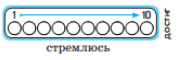 Проверка домашнего задания. Учащиеся находили  информацию в разных источниках и готовились  к выступлению о великих императорах. Актуализация жизненного опыта. (К)  Учитель  предлагает  ученикам  прочитать  выразительно небольшое стихотворение В. Бредихина в учебнике, определить его основную мысль. Рассказать, кто такие изобретатели. ЦелеполаганиеЦель нашего урока – научиться:-  отвечать  на  открытые  вопросы  по  содержанию  для  определения ключевых моментов;-  оценивать  поступки  героя,  доказывая  свое  мнение  словами  и выражениями из текста;- писать творческие работы разных жанров: рассказыРабота по учебнику. Работа над литературным произведением.(П)  Учащиеся  отгадывают  загадку,  отвечают  на  вопрос  о  его изобретателе.(Д) Аудиозапись или учитель читает вслух правильно и выразительно произведение «Когда Эдисон был маленьким» В. Воскобойникова.(К)  Учащиеся  отвечают  на  вопросы  после  каждой  части, прогнозируют содержание.1. Почему Аль постоянно куда-то пропадал? Докажи словами из текста. Чем интересовался Аль? Выскажи своё мнение.2. Как ты думаешь куда на этот раз пропал Аль? Что будет дальше?3. Предположи, что делал Аль в сарае?(Г)  Учитель предлагает найти в тексте выделенные слова и выражения. – Как с их помощью оценить поступки героев?Динамическая паузаРабота над композицией литературного произведения(К)  С  помощью учителя учащиеся перечитывают текст и определяют композиционные  особенности  текста.  Ученики  обосновывают  свой ответ. Определяют жанр произведения. (Г) Ребята обсуждают с друзьями, какие черты характера объединяют изобретателей? Рисуют словесный портрет изобретателя. (К) Пользуясь памяткой в учебнике, ученики приводят доказательства словами  или  выражениями  из  текста  некоторых  высказываний, выстраивая  свои,  собственные  высказывания.  На  основе  этих высказываний  учитель  учит  оценивать  поступки  героя,  доказывать своё мнение, использовать слова и выражения из текста.(И) Учащиеся правильно, сознательно и выразительно читают статью из детской энциклопедии и получают задание узнать об авторах описанных изобретений.(Д, К) Динамическая паузаРабота в тетради «Что я знаю и умею»(И) Учащиеся выполняют задания 1–4 в тетради самостоятельно или с помощью учителя.(И) Оценить свою работу на уроке (ФО)Проверка домашнего задания. Учащиеся находили  информацию в разных источниках и готовились  к выступлению о великих императорах. Актуализация жизненного опыта. (К)  Учитель  предлагает  ученикам  прочитать  выразительно небольшое стихотворение В. Бредихина в учебнике, определить его основную мысль. Рассказать, кто такие изобретатели. ЦелеполаганиеЦель нашего урока – научиться:-  отвечать  на  открытые  вопросы  по  содержанию  для  определения ключевых моментов;-  оценивать  поступки  героя,  доказывая  свое  мнение  словами  и выражениями из текста;- писать творческие работы разных жанров: рассказыРабота по учебнику. Работа над литературным произведением.(П)  Учащиеся  отгадывают  загадку,  отвечают  на  вопрос  о  его изобретателе.(Д) Аудиозапись или учитель читает вслух правильно и выразительно произведение «Когда Эдисон был маленьким» В. Воскобойникова.(К)  Учащиеся  отвечают  на  вопросы  после  каждой  части, прогнозируют содержание.1. Почему Аль постоянно куда-то пропадал? Докажи словами из текста. Чем интересовался Аль? Выскажи своё мнение.2. Как ты думаешь куда на этот раз пропал Аль? Что будет дальше?3. Предположи, что делал Аль в сарае?(Г)  Учитель предлагает найти в тексте выделенные слова и выражения. – Как с их помощью оценить поступки героев?Динамическая паузаРабота над композицией литературного произведения(К)  С  помощью учителя учащиеся перечитывают текст и определяют композиционные  особенности  текста.  Ученики  обосновывают  свой ответ. Определяют жанр произведения. (Г) Ребята обсуждают с друзьями, какие черты характера объединяют изобретателей? Рисуют словесный портрет изобретателя. (К) Пользуясь памяткой в учебнике, ученики приводят доказательства словами  или  выражениями  из  текста  некоторых  высказываний, выстраивая  свои,  собственные  высказывания.  На  основе  этих высказываний  учитель  учит  оценивать  поступки  героя,  доказывать своё мнение, использовать слова и выражения из текста.(И) Учащиеся правильно, сознательно и выразительно читают статью из детской энциклопедии и получают задание узнать об авторах описанных изобретений.(Д, К) Динамическая паузаРабота в тетради «Что я знаю и умею»(И) Учащиеся выполняют задания 1–4 в тетради самостоятельно или с помощью учителя.(И) Оценить свою работу на уроке (ФО)Проверка домашнего задания. Учащиеся находили  информацию в разных источниках и готовились  к выступлению о великих императорах. Актуализация жизненного опыта. (К)  Учитель  предлагает  ученикам  прочитать  выразительно небольшое стихотворение В. Бредихина в учебнике, определить его основную мысль. Рассказать, кто такие изобретатели. ЦелеполаганиеЦель нашего урока – научиться:-  отвечать  на  открытые  вопросы  по  содержанию  для  определения ключевых моментов;-  оценивать  поступки  героя,  доказывая  свое  мнение  словами  и выражениями из текста;- писать творческие работы разных жанров: рассказыРабота по учебнику. Работа над литературным произведением.(П)  Учащиеся  отгадывают  загадку,  отвечают  на  вопрос  о  его изобретателе.(Д) Аудиозапись или учитель читает вслух правильно и выразительно произведение «Когда Эдисон был маленьким» В. Воскобойникова.(К)  Учащиеся  отвечают  на  вопросы  после  каждой  части, прогнозируют содержание.1. Почему Аль постоянно куда-то пропадал? Докажи словами из текста. Чем интересовался Аль? Выскажи своё мнение.2. Как ты думаешь куда на этот раз пропал Аль? Что будет дальше?3. Предположи, что делал Аль в сарае?(Г)  Учитель предлагает найти в тексте выделенные слова и выражения. – Как с их помощью оценить поступки героев?Динамическая паузаРабота над композицией литературного произведения(К)  С  помощью учителя учащиеся перечитывают текст и определяют композиционные  особенности  текста.  Ученики  обосновывают  свой ответ. Определяют жанр произведения. (Г) Ребята обсуждают с друзьями, какие черты характера объединяют изобретателей? Рисуют словесный портрет изобретателя. (К) Пользуясь памяткой в учебнике, ученики приводят доказательства словами  или  выражениями  из  текста  некоторых  высказываний, выстраивая  свои,  собственные  высказывания.  На  основе  этих высказываний  учитель  учит  оценивать  поступки  героя,  доказывать своё мнение, использовать слова и выражения из текста.(И) Учащиеся правильно, сознательно и выразительно читают статью из детской энциклопедии и получают задание узнать об авторах описанных изобретений.(Д, К) Динамическая паузаРабота в тетради «Что я знаю и умею»(И) Учащиеся выполняют задания 1–4 в тетради самостоятельно или с помощью учителя.(И) Оценить свою работу на уроке (ФО)Проверка домашнего задания. Учащиеся находили  информацию в разных источниках и готовились  к выступлению о великих императорах. Актуализация жизненного опыта. (К)  Учитель  предлагает  ученикам  прочитать  выразительно небольшое стихотворение В. Бредихина в учебнике, определить его основную мысль. Рассказать, кто такие изобретатели. ЦелеполаганиеЦель нашего урока – научиться:-  отвечать  на  открытые  вопросы  по  содержанию  для  определения ключевых моментов;-  оценивать  поступки  героя,  доказывая  свое  мнение  словами  и выражениями из текста;- писать творческие работы разных жанров: рассказыРабота по учебнику. Работа над литературным произведением.(П)  Учащиеся  отгадывают  загадку,  отвечают  на  вопрос  о  его изобретателе.(Д) Аудиозапись или учитель читает вслух правильно и выразительно произведение «Когда Эдисон был маленьким» В. Воскобойникова.(К)  Учащиеся  отвечают  на  вопросы  после  каждой  части, прогнозируют содержание.1. Почему Аль постоянно куда-то пропадал? Докажи словами из текста. Чем интересовался Аль? Выскажи своё мнение.2. Как ты думаешь куда на этот раз пропал Аль? Что будет дальше?3. Предположи, что делал Аль в сарае?(Г)  Учитель предлагает найти в тексте выделенные слова и выражения. – Как с их помощью оценить поступки героев?Динамическая паузаРабота над композицией литературного произведения(К)  С  помощью учителя учащиеся перечитывают текст и определяют композиционные  особенности  текста.  Ученики  обосновывают  свой ответ. Определяют жанр произведения. (Г) Ребята обсуждают с друзьями, какие черты характера объединяют изобретателей? Рисуют словесный портрет изобретателя. (К) Пользуясь памяткой в учебнике, ученики приводят доказательства словами  или  выражениями  из  текста  некоторых  высказываний, выстраивая  свои,  собственные  высказывания.  На  основе  этих высказываний  учитель  учит  оценивать  поступки  героя,  доказывать своё мнение, использовать слова и выражения из текста.(И) Учащиеся правильно, сознательно и выразительно читают статью из детской энциклопедии и получают задание узнать об авторах описанных изобретений.(Д, К) Динамическая паузаРабота в тетради «Что я знаю и умею»(И) Учащиеся выполняют задания 1–4 в тетради самостоятельно или с помощью учителя.(И) Оценить свою работу на уроке (ФО)Аудиозапись.УчебникМузыкаУчебникУчебник, рабочая тетрадь, иллюстрацииПрезентацияЛист бумаги, фломастерыКонец урокаИтог урока. Рефлексия.Учащиеся подводят итог урока, восстанавливают предложение в учебнике: Оценивать поступки героя, можно доказывая свое мнение … и … из текста. Рефлексивное оценивание. «Мишень» Дети на доске заполняют «рефлексивную мишень», оценивая: 1) свою деятельность 2) деятельность учителя 3) деятельность учащихся Домашнее задание.  Выразительное чтение произведения. Учитель предлагает написать рассказ о любом изобретении. Проверить работу с помощью орфографического словаряИтог урока. Рефлексия.Учащиеся подводят итог урока, восстанавливают предложение в учебнике: Оценивать поступки героя, можно доказывая свое мнение … и … из текста. Рефлексивное оценивание. «Мишень» Дети на доске заполняют «рефлексивную мишень», оценивая: 1) свою деятельность 2) деятельность учителя 3) деятельность учащихся Домашнее задание.  Выразительное чтение произведения. Учитель предлагает написать рассказ о любом изобретении. Проверить работу с помощью орфографического словаряИтог урока. Рефлексия.Учащиеся подводят итог урока, восстанавливают предложение в учебнике: Оценивать поступки героя, можно доказывая свое мнение … и … из текста. Рефлексивное оценивание. «Мишень» Дети на доске заполняют «рефлексивную мишень», оценивая: 1) свою деятельность 2) деятельность учителя 3) деятельность учащихся Домашнее задание.  Выразительное чтение произведения. Учитель предлагает написать рассказ о любом изобретении. Проверить работу с помощью орфографического словаряИтог урока. Рефлексия.Учащиеся подводят итог урока, восстанавливают предложение в учебнике: Оценивать поступки героя, можно доказывая свое мнение … и … из текста. Рефлексивное оценивание. «Мишень» Дети на доске заполняют «рефлексивную мишень», оценивая: 1) свою деятельность 2) деятельность учителя 3) деятельность учащихся Домашнее задание.  Выразительное чтение произведения. Учитель предлагает написать рассказ о любом изобретении. Проверить работу с помощью орфографического словаряИтог урока. Рефлексия.Учащиеся подводят итог урока, восстанавливают предложение в учебнике: Оценивать поступки героя, можно доказывая свое мнение … и … из текста. Рефлексивное оценивание. «Мишень» Дети на доске заполняют «рефлексивную мишень», оценивая: 1) свою деятельность 2) деятельность учителя 3) деятельность учащихся Домашнее задание.  Выразительное чтение произведения. Учитель предлагает написать рассказ о любом изобретении. Проверить работу с помощью орфографического словаряСамооценивание«Мишень»ДифференциацияДифференциацияДифференциацияОцениваниеОцениваниеОцениваниеМежпредметныесвязиВ процессе работы на уроке учитель индивидуально помогает учащимся отвечать на простые вопросы, исправляет произношение при чтении вслух стихотворения. Учитель стимулирует способных учащихся писать творческую работу, используя литературные приемыВ процессе работы на уроке учитель индивидуально помогает учащимся отвечать на простые вопросы, исправляет произношение при чтении вслух стихотворения. Учитель стимулирует способных учащихся писать творческую работу, используя литературные приемыВ процессе работы на уроке учитель индивидуально помогает учащимся отвечать на простые вопросы, исправляет произношение при чтении вслух стихотворения. Учитель стимулирует способных учащихся писать творческую работу, используя литературные приемыФормативное оценивание.- Самооценивание по дорожке успеха в тетради «Что я знаю и умею».- Взаимооценивание при работе в паре, группе, классом.- Результаты наблюдения учителем качества ответов учащихся на уроке.- Определение уровня усвоения навыка по теме (тетрадь «Что я знаю и умею»)Формативное оценивание.- Самооценивание по дорожке успеха в тетради «Что я знаю и умею».- Взаимооценивание при работе в паре, группе, классом.- Результаты наблюдения учителем качества ответов учащихся на уроке.- Определение уровня усвоения навыка по теме (тетрадь «Что я знаю и умею»)Формативное оценивание.- Самооценивание по дорожке успеха в тетради «Что я знаю и умею».- Взаимооценивание при работе в паре, группе, классом.- Результаты наблюдения учителем качества ответов учащихся на уроке.- Определение уровня усвоения навыка по теме (тетрадь «Что я знаю и умею»)- казахский язык - физическая    культура -самопознаниеРефлексия для учителя:Рефлексия для учителя:Рефлексия для учителя:Рефлексия для учителя:Рефлексия для учителя:Рефлексия для учителя:Рефлексия для учителя:Важные вопросыВажные вопросыВажные вопросыВажные вопросыпо уроку:по уроку:по уроку:по уроку:Итоговая оценка (с точки зрения преподавания и обучения)Итоговая оценка (с точки зрения преподавания и обучения)Итоговая оценка (с точки зрения преподавания и обучения)Итоговая оценка (с точки зрения преподавания и обучения)Итоговая оценка (с точки зрения преподавания и обучения)Итоговая оценка (с точки зрения преподавания и обучения)Итоговая оценка (с точки зрения преподавания и обучения)Какие два момента были наиболее успешны?Какие два момента были наиболее успешны?Какие два момента были наиболее успешны?Какие два момента были наиболее успешны?Какие два момента улучшили урок?Какие два момента улучшили урок?Какие два момента улучшили урок?Какие два момента улучшили урок?Что я узнал из урока о классе и отдельных людях, что я расскажу на следующем уроке?Что я узнал из урока о классе и отдельных людях, что я расскажу на следующем уроке?Что я узнал из урока о классе и отдельных людях, что я расскажу на следующем уроке?Что я узнал из урока о классе и отдельных людях, что я расскажу на следующем уроке?